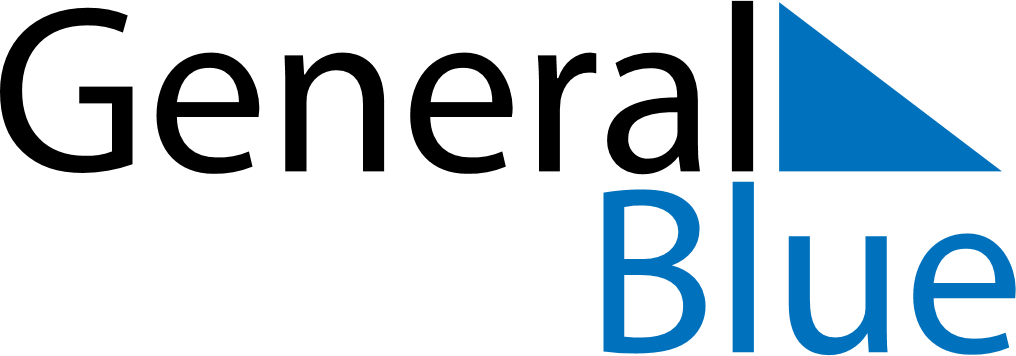 Weekly CalendarOctober 20, 2024 - October 26, 2024Weekly CalendarOctober 20, 2024 - October 26, 2024Weekly CalendarOctober 20, 2024 - October 26, 2024Weekly CalendarOctober 20, 2024 - October 26, 2024Weekly CalendarOctober 20, 2024 - October 26, 2024Weekly CalendarOctober 20, 2024 - October 26, 2024Weekly CalendarOctober 20, 2024 - October 26, 2024SundayOct 20SundayOct 20MondayOct 21TuesdayOct 22WednesdayOct 23ThursdayOct 24FridayOct 25SaturdayOct 265 AM6 AM7 AM8 AM9 AM10 AM11 AM12 PM1 PM2 PM3 PM4 PM5 PM6 PM7 PM8 PM9 PM10 PM